Dear Parents/Carers                                                                2nd May 2017*A Parent Questionnaire is with this newsletter, please return to school by Monday 8th May and online to be entered for Prize Draw!SwimmingFrom September 2017 Year 3 and Year 4 will continue to go swimming, as it is a statutory requirement for Key Stage 2 pupils to swim as part of their PE curriculum. We will continue to swim weekly at Morpeth Leisure Centre but we hope to confirm that it will change to a Wednesday afternoon which will mean the children will return to school for home time slightly later. We will confirm this when we have further information but wanted to give parents plenty notice. Site SecurityOver this Bank Holiday Weekend, we have had trespassers on school site who have caused damage to the school building. This will be reported to the police! As the nights grow warmer and lighter we want to ensure our site stays secure and free from any damage so school gates are locked every night. Anyone seen or caught on site - the police will be called immediately. Any reported names of any pupils or ex-pupils on site will also be given to the police, as this is also classed as trespassing.  Please report to the school office any incidents that you know of. GatesThe Educational Welfare Officer was on site this morning carrying out a “late gate” check to encourage all families to be on time at 8.50am when the bell rings for the start of the school day. She will be returning unannounced this term to monitor attendance.All gates apart from the entrance next to the school bungalow will be locked at 9am daily to avoid any late comers in school. All pupils should be in line for 8.50am for the bell ringing. Nursery and Reception PlacesIf you have a baby in the family or know someone who lives in the village who has a baby please can a Nursery application form be completed. We are asked by the Local Authority to predict our Nursery pupil numbers as far ahead as 2020/21. This helps the Local Authority allocate funding and helps us calculate if we can offer an afternoon Nursery and places to ‘Rising 3’s’.  We now have been informed by the local authority who has a place for Reception for Sept 2017, you should have all received confirmation of this if you applied for Grange View. ****Willow Class Dinner Money****REMINDER - This must be paid by a Tuesday at the VERY latest. Any problems please see me or the school office, thank you. School cannot subsidise any school lunches for non-payment.Packed LunchesPlease can all families ensure they give the office& kitchen at least a week’s notice if their child wishes to change to a packed lunch. Food is ordered in advance for all school lunches. Thank you.Scholastic Book Club ordersDeadline for these in school is next Monday, 8th May. Please pay by cash or cheque (payable to Grange View CE First School) only as we have trouble with debit/credit card payments on-line, thank you.Sainsbury’s Vouchers – this is the last week for these so please hand any in for our collection please, and thank you for all that have come in so far! Check your bags, purses, etc for any that you may have missed, thanks.Dates for diaries– Please check these weekly as they are all subject to change or additional dates being added.Thurs 4th May- NO SWIMMING for Y3’s due to Fun Maths morning! Years 2+4 only.Thurs 4th May – Visual Screening for Oak ClassWed 10th May – Messy Wednesday at 3.15pmThurs 11th May – Willow Class visit to Centre of Life (all payments to be up-to-date)Fri 19th May- Willow Class - Ford Castle Day (all payments to be up-to-date)Thurs 25thMay - Y4s to JCSC for the dayFri 26th May- Half term, school closes at 3.15pmMon 5th June- school re-opens for Summer Term 2 at 8.50amWed 7th June – last Messy Wednesday for this term at 3.15pmTues 20th June - Big Gig Music Event for Willow class at JCSC, further details to followWed 21st June - Y4 Leavers service with staff at St. Nicholas cathedral in NewcastleFri 23rd June - Summer Fair at 3pmYear 4 Leavers Tea and end of year evening - dates to be confirmed Fri 21st July - School closes at 1.30pm for the summerMon 5th Sept – TTD, school closed to pupilsTues 6th Sept – school opens at 8.50am for the Autumn TermAttendance – Does it matter? YES IT DOES!!To promote and reward good attendance across the school the governors have agreed to provide an AMAZING incentive!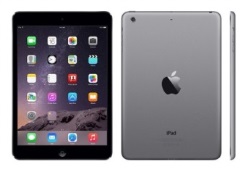 The class with the greatest attendance at the end of the year will win a MINI IPAD and a family with 100% attendance will be entered to a prize draw to win £30 shopping voucher. 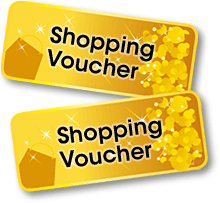 Please remember your child’s attendance in school is extremely important. Awards will continue to be given to each class with the best attendance. Can we remind parents about a section of the Education Act 1996: “Central to raising standards in education and ensuring all pupils can fulfil their potential is an assumption so widely understood that it is insufficiently stated – pupils need to attend school regularly to benefit from their education. Missing out on lessons leaves children vulnerable to falling behind. Children with poor attendance tend to achieve less in both primary and secondary school. NO HOLIDAYS will be authorised in term time. Last week’s attendance: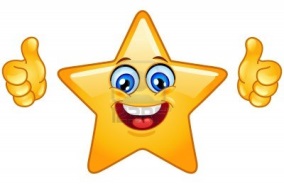 DON’T Forget- Easy Fund Raising- www.easyfundraising.org.uk. Please register and keep Shopping online on this website for school funds. Every penny you spend helps school.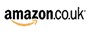 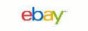 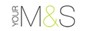 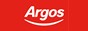 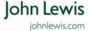 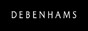 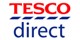 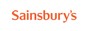 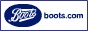 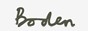 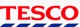 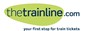 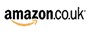 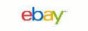 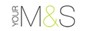 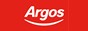 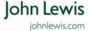 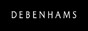 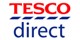 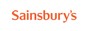 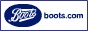 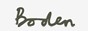 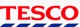 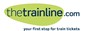 Kind Regards      Louise Laskey Mrs L Laskey – HeadteacherParent questionnaire Summer 2017Please complete the questionnaire online by using this link - (https://parentview.ofsted.gov.uk/parent-view-results ) and tick the box and complete your details to be entered in to the prize draw. Search for a different schoolSearch for a different school
Please return to the school office by Monday, 8th May, thank you.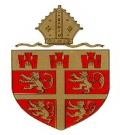 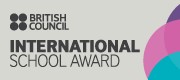 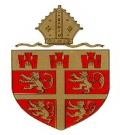 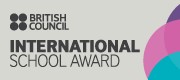 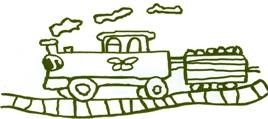 Questions Strongly agreeAgreeDisagreeStrongly disagreeDon’t know1. My child is happy at this school2. My child feels safe at this school3. My child makes good progress at this school4. My child is well looked after at this school5. My child is taught well at this school6. My child receives appropriate homework for their age7. This school makes sure its pupils are well behaved8. This school deals effectively with bullying9. This school is well led and managed10. This school responds well to any concerns I raise11. I receive valuable information from the school about my child’s progress12. Would you recommend this school to another parent?Tick here Your name_____________________Child’s name ______________________